
Detroit Department of Transportation (DDOT)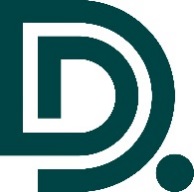 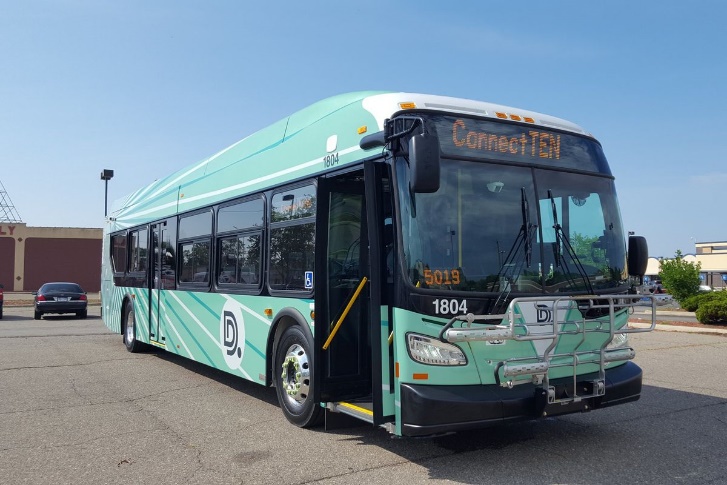 DRUG AND ALCOHOL PROGRAM POLICYACKNOWLEDGEMENT OF POLICY ISSUANCETHIS IS TO CERTIFY THAT THE EMPLOYEE NAMED BELOW HAS RECEIVED THE REQUIRED 
2 HOURS OF REASONABLE SUSPICION, EEO, TITLE VI, LEP, and ADA TRAINING, 
MATERIALS, AND POLICY. 
ISSUED TO:	XXX-XX-NAME (PLEASE PRINT) 	            		SS# (LAST FOUR)		ORACLE#/PENSION# SIGNATURE						DATE

DDOT’S Office of ComplianceINSTRUCTORS

                                                                                                                                                   Revised May 2023